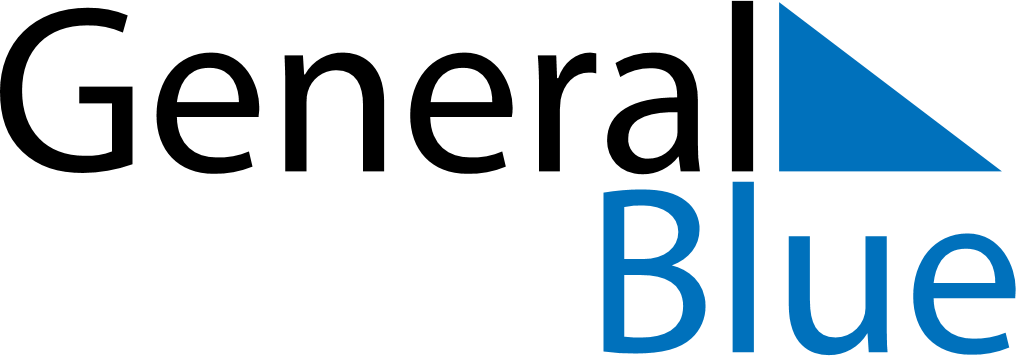 August 2028August 2028August 2028BoliviaBoliviaSundayMondayTuesdayWednesdayThursdayFridaySaturday123456789101112Independence DayIndependence Day (substitutes)13141516171819Flag Day202122232425262728293031